دراسة الجدوى الاقتصادية للمشروعات الصغيرةضمن اهتمامها بتطوير المهارات والقدرات الذاتية، أقامت كلية العلوم والدراسات الانسانية بالغاط دورة بعنوان "دراسة الجدوى الاقتصادية للمشروعات الصغيرة" والتي قدمها الدكتور خالد هاشم حنفي استاذ الاقتصاد المساعد في قسم إدارة الأعمال حيث تطرقت هذه الدورة الى أهم الدراسات التي تتطلبها جدوى المشروع ومنها:الدراسة التسويقية .الدراسة الفنية.الدراسة المالية.تقدير الربحية.وتضمنت الدورة تطبيقات وتدريبية عملية ، لأبرز أهداف ومحددات الدراسات المشار إليها أعلاه .  وقد أكد عميد الكلية د. خالد بن عبدالله الشافي على أن هذه الدورات تأتي ضمن استعدادات الكلية للكثير من الانشطة والبرامج والفعاليات التي تستهدف ابنائها الطلاب, كما أكد سعادته على توفير كل ما يحتاجه الطلاب من دورات لتطوير قدراتهم, ونوه بحرص  طلاب وطالبات الكلية على المشاركة في الأنشطة والبرامج التي تقدمها الكلية, وذلك لما تعود عليهم هذه المشاركات بالفوائد العلمية والعملية, وحثهم على إبراز قدراتهم ومواهبهم.وقد عبٌر عميد الكلية د. خالد الشافي عن شكره للدكتور خالد حنفي على مشاركته في اقامة مثل هذه الدورة، والتي هي نموذج من نماذج مشاركة أعضاء هيئة التدريس في برامج الانشطة الطلابية بالكلية. 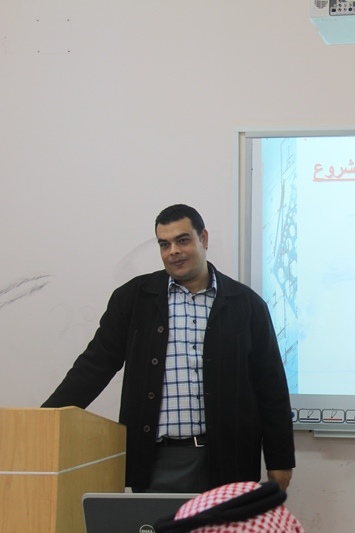 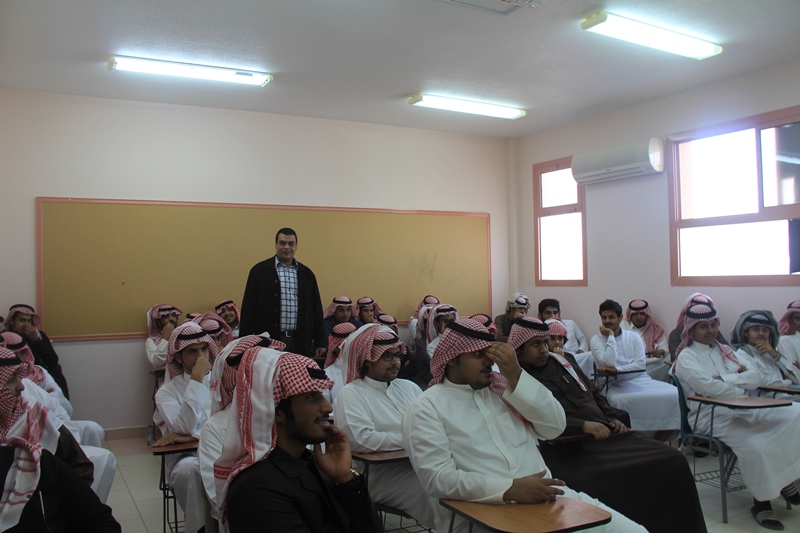 